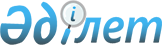 Об утверждении предельных цен оптовой реализации товарного газа на внутреннем рынкеПриказ Министра энергетики Республики Казахстан от 26 декабря 2014 года № 224. Зарегистрирован в Министерстве юстиции Республики Казахстан 31 декабря 2014 года № 10051

      В соответствии с подпунктом 7) статьи 6 Закона Республики Казахстан от 9 января 2012 года «О газе и газоснабжении», ПРИКАЗЫВАЮ:



      1. Утвердить прилагаемые предельные цены оптовой реализации товарного газа на внутреннем рынке Республики Казахстан на период с 1 января по 30 июня 2015 года.



      2. Департаменту развития газовой промышленности Министерства энергетики Республики Казахстан обеспечить:



      1) государственную регистрацию настоящего приказа в Министерстве юстиции Республики Казахстан;



      2) в течение десяти календарных дней после государственной регистрации настоящего приказа в Министерстве юстиции Республики Казахстан направление на официальное опубликование настоящего приказа в средствах массовой информации и информационно-правовой системе «Әділет»;



      3) размещение настоящего приказа на интернет-ресурсе Министерства энергетики Республики Казахстан.



      3. Контроль за исполнением настоящего приказа возложить на курирующего вице-министра энергетики Республики Казахстан.



      4. Настоящий приказ вводится в действие со дня его первого официального опубликования.      Министр                                         В. Школьник      «СОГЛАСОВАН»

      Министр национальной экономики

      Республики Казахстан

      ______________ Е.Досаев

      «___» _________ 2014 года

Утверждены           

приказом Министра Энергетики  

Республики Казахстан      

от 26 декабря 2014 года № 224  

Предельные цены оптовой реализации товарного

газа на внутреннем рынке Республики Казахстан

на период с 1 января по 30 июня 2015 года
					© 2012. РГП на ПХВ «Институт законодательства и правовой информации Республики Казахстан» Министерства юстиции Республики Казахстан
				№

п/пРегионПредельная цена в тенге за тысячу кубических метров без учета налога на добавленную стоимость1.Город Алматы15 881 (пятнадцать тысяч восемьсот восемьдесят один)2.Алматинская область15 881 (пятнадцать тысяч восемьсот восемьдесят один)3.Южно-Казахстанская область14 616 (четырнадцать тысяч шестьсот шестнадцать)4.Жамбылская область14 310 (четырнадцать тысяч триста десять)5.Кызылординская область5 705 (пять тысяч семьсот пять)6.Западно-Казахстанская область10 961 (десять тысяч девятьсот шестьдесят один)7.Актюбинская область4 105 (четыре тысячи сто пять)8.Атырауская область5 439 (пять тысяч четыреста тридцать девять)9.Костанайская область15 748 (пятнадцать тысяч семьсот сорок восемь)10.Восточно-Казахстанская область7 563 (семь тысяч пятьсот шестьдесят три)11.Мангистауская область11 164 (одиннадцать тысяч сто шестьдесят четыре)